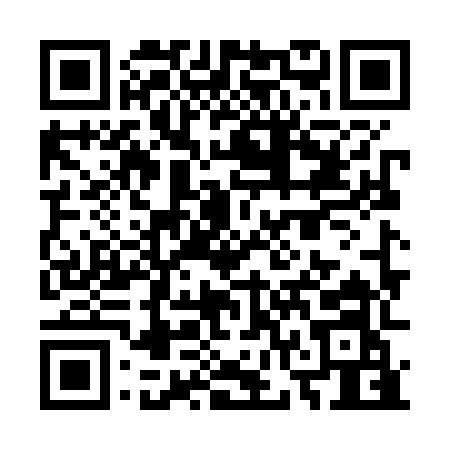 Prayer times for Treuchtlingen, GermanyWed 1 May 2024 - Fri 31 May 2024High Latitude Method: Angle Based RulePrayer Calculation Method: Muslim World LeagueAsar Calculation Method: ShafiPrayer times provided by https://www.salahtimes.comDateDayFajrSunriseDhuhrAsrMaghribIsha1Wed3:415:551:135:148:3310:382Thu3:385:531:135:148:3410:403Fri3:355:521:135:158:3610:434Sat3:325:501:135:168:3710:455Sun3:295:481:135:168:3810:486Mon3:275:471:135:178:4010:507Tue3:245:451:135:178:4110:538Wed3:215:441:135:188:4310:559Thu3:185:421:135:188:4410:5810Fri3:155:411:135:198:4611:0111Sat3:125:391:135:198:4711:0312Sun3:095:381:135:208:4811:0613Mon3:065:361:135:208:5011:0914Tue3:035:351:135:218:5111:1115Wed3:005:341:135:218:5211:1416Thu2:575:321:135:228:5411:1717Fri2:565:311:135:228:5511:2018Sat2:565:301:135:238:5611:2219Sun2:555:291:135:238:5811:2220Mon2:555:281:135:248:5911:2321Tue2:555:271:135:249:0011:2422Wed2:545:251:135:259:0111:2423Thu2:545:241:135:259:0311:2524Fri2:535:231:135:269:0411:2525Sat2:535:221:135:269:0511:2626Sun2:535:211:135:279:0611:2627Mon2:535:211:145:279:0711:2728Tue2:525:201:145:289:0811:2729Wed2:525:191:145:289:0911:2830Thu2:525:181:145:289:1011:2931Fri2:525:171:145:299:1111:29